ЗАКОНКИРОВСКОЙ ОБЛАСТИО СТРАТЕГИЧЕСКОМ ПЛАНИРОВАНИИ В КИРОВСКОЙ ОБЛАСТИПринятЗаконодательным СобраниемКировской области30 апреля 2015 годаСтатья 1. Предмет регулирования настоящего ЗаконаНастоящий Закон в соответствии с Федеральным законом от 28 июня 2014 года N 172-ФЗ "О стратегическом планировании в Российской Федерации" определяет полномочия участников стратегического планирования, документы стратегического планирования Кировской области и их содержание, порядок проведения мониторинга и контроля реализации документов стратегического планирования Кировской области и порядок взаимодействия Правительства Кировской области с органами местного самоуправления области.Статья 2. Правовое регулирование стратегического планированияПравовое регулирование стратегического планирования в Кировской области основывается на Конституции Российской Федерации и осуществляется в соответствии с федеральными конституционными законами, Федеральным законом от 28 июня 2014 года N 172-ФЗ "О стратегическом планировании в Российской Федерации", другими федеральными законами, а также принятыми в соответствии с ними нормативными правовыми актами Президента Российской Федерации, Правительства Российской Федерации, федеральных органов исполнительной власти, Уставом Кировской области, настоящим Законом и иными нормативными правовыми актами Кировской области.Статья 3. Основные понятия, используемые в настоящем Законе1. Для целей настоящего Закона используются следующие основные понятия:1) стратегическое планирование - деятельность участников стратегического планирования по целеполаганию, прогнозированию, планированию и программированию социально-экономического развития Кировской области, отраслей экономики и сфер государственного управления, направленная на решение задач устойчивого социально-экономического развития Кировской области;2) целеполагание - определение направлений, целей и приоритетов социально-экономического развития Кировской области;3) прогнозирование - деятельность участников стратегического планирования по разработке научно обоснованных представлений о рисках социально-экономического развития Кировской области, о направлениях, результатах и показателях социально-экономического развития Кировской области;4) планирование - деятельность участников стратегического планирования по разработке и реализации основных направлений деятельности Правительства Кировской области в сфере социально-экономического развития Кировской области, направленная на достижение целей и приоритетов социально-экономического развития Кировской области, содержащихся в документах стратегического планирования области, разрабатываемых в рамках целеполагания;5) программирование - деятельность участников стратегического планирования по разработке и реализации государственных программ, направленная на достижение целей и приоритетов социально-экономического развития Кировской области, содержащихся в документах стратегического планирования области, разрабатываемых в рамках целеполагания;6) мониторинг и контроль реализации документов стратегического планирования области - деятельность участников стратегического планирования по комплексной оценке хода и итогов реализации документов стратегического планирования области, а также по оценке взаимодействия участников стратегического планирования в части соблюдения принципов стратегического планирования и реализации ими полномочий в сфере социально-экономического развития Кировской области;7) документ стратегического планирования области - документированная информация, разрабатываемая, рассматриваемая и утверждаемая (одобряемая) участниками стратегического планирования;8) корректировка документа стратегического планирования области - изменение документа стратегического планирования области без изменения периода, на который разрабатывался этот документ;9) методическое обеспечение стратегического планирования - разработка и утверждение требований и рекомендаций по разработке и корректировке документов стратегического планирования области;10) стратегия социально-экономического развития области - документ стратегического планирования области, содержащий систему долгосрочных приоритетов, целей и задач государственного управления, направленных на обеспечение устойчивого и сбалансированного социально-экономического развития Кировской области на долгосрочный период;11) прогноз социально-экономического развития области - документ стратегического планирования области, содержащий систему научно обоснованных представлений о направлениях и об ожидаемых результатах социально-экономического развития Кировской области на среднесрочный или долгосрочный период;12) государственная программа области - документ стратегического планирования области, содержащий комплекс планируемых мероприятий, взаимоувязанных по задачам, срокам осуществления, исполнителям и ресурсам и обеспечивающих наиболее эффективное достижение целей и решение задач социально-экономического развития Кировской области.2. Иные понятия и термины, используемые в настоящем Законе, применяются в том значении, в каком они используются в Федеральном законе от 28 июня 2014 года N 172-ФЗ "О стратегическом планировании в Российской Федерации".Статья 4. Участники стратегического планированияУчастниками стратегического планирования в Кировской области являются:1) Законодательное Собрание Кировской области;2) Губернатор Кировской области;3) Правительство Кировской области;4) иные органы исполнительной власти Кировской области;5) Контрольно-счетная палата Кировской области;6) иные органы и организации в пределах их компетенции в соответствии с нормативными правовыми актами, указанными в статье 2 настоящего Закона.Статья 5. Полномочия участников стратегического планирования1. Законодательное Собрание Кировской области:1) осуществляет законодательное регулирование в сфере стратегического планирования;2) участвует в общественном обсуждении стратегии социально-экономического развития Кировской области;3) осуществляет контроль за соблюдением настоящего Закона и иных законов Кировской области в сфере стратегического планирования;4) осуществляет иные полномочия в сфере стратегического планирования в соответствии с законодательством Российской Федерации и Кировской области.2. Губернатор Кировской области:1) обеспечивает координацию деятельности органов исполнительной власти области и в соответствии с законодательством Российской Федерации организует взаимодействие органов исполнительной власти Кировской области с федеральными органами исполнительной власти и их территориальными органами и общественными объединениями;2) осуществляет иные полномочия в сфере стратегического планирования в соответствии с законодательством Российской Федерации, настоящим Законом и иными нормативными правовыми актами Кировской области.3. Правительство Кировской области:1) обеспечивает реализацию единой государственной политики в сфере стратегического планирования в рамках своей компетенции, организует разработку проектов нормативных правовых актов в указанной сфере;2) определяет в пределах полномочий Кировской области приоритеты социально-экономической политики, долгосрочные цели и задачи социально-экономического развития Кировской области, согласованные с приоритетами и целями социально-экономического развития Российской Федерации;3) определяет порядок разработки и корректировки документов стратегического планирования, разрабатываемых в Кировской области, и утверждает (одобряет) такие документы;4) определяет форму, порядок и сроки общественного обсуждения проектов документов стратегического планирования области;5) определяет порядок методического обеспечения стратегического планирования на региональном уровне;6) определяет последовательность разработки и взаимоувязку документов стратегического планирования, разрабатываемых в Кировской области, и содержащихся в них показателей, а также порядок формирования системы целевых показателей исходя из приоритетов социально-экономического развития Кировской области для разработки документов стратегического планирования;7) определяет цели, задачи и показатели деятельности исполнительных органов государственной власти Кировской области;8) осуществляет мониторинг и контроль реализации документов стратегического планирования по вопросам, находящимся в ведении Правительства Кировской области;9) определяет порядок подготовки ежегодного отчета Губернатора Кировской области о результатах деятельности Правительства Кировской области и сводного годового доклада о ходе реализации и об оценке эффективности реализации государственных программ области;(в ред. Закона Кировской области от 05.06.2019 N 259-ЗО)10) осуществляет контроль за соблюдением нормативных и методических требований к документам стратегического планирования области, включая требования к последовательности и порядку их разработки и корректировки;11) осуществляет иные полномочия в сфере стратегического планирования в соответствии с законодательством Российской Федерации, настоящим Законом и иными нормативными правовыми актами Кировской области.4. Иные органы исполнительной власти Кировской области:1) участвуют в разработке и реализации (разрабатывают и реализуют) документов стратегического планирования области в рамках своей компетенции;2) участвуют в рамках своей компетенции в установленном порядке в формировании и реализации документов стратегического планирования, разрабатываемых на федеральном уровне, по вопросам совместного ведения Российской Федерации и Кировской области, реализуемых на территории Кировской области;3) осуществляют мониторинг реализации документов стратегического планирования области в рамках своей компетенции;4) осуществляют иные полномочия в сфере стратегического планирования в соответствии с законодательством Российской Федерации, настоящим Законом и иными нормативными правовыми актами Кировской области.5. Контрольно-счетная палата Кировской области осуществляет полномочия в сфере стратегического планирования в соответствии с законодательством Российской Федерации и Кировской области.Статья 6. Документы стратегического планирования области1. К документам стратегического планирования области относятся:1) стратегия социально-экономического развития области;2) прогноз социально-экономического развития области на долгосрочный период;3) бюджетный прогноз области на долгосрочный период;4) прогноз социально-экономического развития области на среднесрочный период;5) план мероприятий по реализации стратегии социально-экономического развития области;6) государственные программы области;7) схема территориального планирования области.2. К разработке документов стратегического планирования области могут привлекаться объединения профсоюзов и работодателей, общественные, научные и иные организации с учетом требований законодательства Российской Федерации о государственной, коммерческой, служебной и иной охраняемой законом тайне.Статья 7. Стратегия социально-экономического развития области1. Стратегия социально-экономического развития области разрабатывается на период, не превышающий период, на который разрабатывается прогноз социально-экономического развития области на долгосрочный период.2. Стратегия социально-экономического развития области разрабатывается на основе законов Кировской области и иных нормативных правовых актов Кировской области с учетом других документов стратегического планирования области.3. Стратегия социально-экономического развития области содержит:1) оценку достигнутых целей социально-экономического развития Кировской области;2) приоритеты, цели, задачи и направления социально-экономической политики Кировской области;3) показатели достижения целей социально-экономического развития Кировской области, сроки и этапы реализации стратегии;4) ожидаемые результаты реализации стратегии;5) оценку финансовых ресурсов, необходимых для реализации стратегии;6) информацию о государственных программах области, утверждаемых в целях реализации стратегии;7) иные положения, определяемые законами Кировской области.4. Стратегия социально-экономического развития области является основой для разработки государственных программ области, схемы территориального планирования области и плана мероприятий по реализации стратегии социально-экономического развития области.5. Порядок разработки и корректировки стратегии социально-экономического развития области определяется нормативным правовым актом Правительства Кировской области.6. Стратегия социально-экономического развития области утверждается Правительством Кировской области.Статья 8. Прогноз социально-экономического развития области на долгосрочный период1. Прогноз социально-экономического развития области на долгосрочный период разрабатывается на вариативной основе каждые шесть лет на двенадцать и более лет на основе прогноза социально-экономического развития Российской Федерации на долгосрочный период с учетом прогноза научно-технологического развития Российской Федерации и данных, представляемых органами исполнительной власти области и органами местного самоуправления области.2. Корректировка прогноза социально-экономического развития области на долгосрочный период осуществляется в соответствии с решением Правительства Кировской области.3. Порядок разработки и корректировки прогноза социально-экономического развития области на долгосрочный период определяется нормативным правовым актом Правительства Кировской области.4. Прогноз социально-экономического развития области на долгосрочный период содержит:1) оценку достигнутого уровня социально-экономического развития Кировской области;2) определение вариантов внутренних условий и характеристик социально-экономического развития Кировской области на долгосрочный период, включая основные показатели демографического и научно-технического развития, состояния окружающей среды и природных ресурсов;3) оценку факторов и ограничений экономического роста Кировской области на долгосрочный период;4) направления социально-экономического развития Кировской области и целевые показатели одного или нескольких вариантов прогноза социально-экономического развития области на долгосрочный период, включая количественные показатели и качественные характеристики социально-экономического развития;5) основные параметры государственных программ области;6) основные показатели развития по отдельным видам экономической деятельности, показатели развития транспортной и энергетической инфраструктур на долгосрочный период с учетом проведения мероприятий, предусмотренных государственными программами области;     1    6 )  прогноз  баланса  трудовых ресурсов Кировской области, в том числепотребность   в  привлечении  иностранных  работников  по  отдельным  видамэкономической деятельности;     1(п. 6  введен Законом Кировской области от 11.11.2019 N 306-ЗО)7) иные положения, определенные Правительством Кировской области.5. Прогноз социально-экономического развития области на долгосрочный период утверждается Правительством Кировской области и в десятидневный срок со дня его утверждения размещается на официальном информационном сайте Правительства Кировской области в информационно-телекоммуникационной сети "Интернет".(в ред. Закона Кировской области от 11.11.2019 N 306-ЗО)Статья 9. Бюджетный прогноз области на долгосрочный периодБюджетный прогноз области на долгосрочный период разрабатывается в соответствии с Бюджетным кодексом Российской Федерации.Статья 10. Прогноз социально-экономического развития области на среднесрочный период1. Прогноз социально-экономического развития области на среднесрочный период разрабатывается на вариативной основе ежегодно на период от трех до шести лет включительно на основе прогноза социально-экономического развития Российской Федерации на среднесрочный период, стратегии социально-экономического развития области с учетом основных направлений бюджетной политики и основных направлений налоговой политики области.2. Порядок разработки и корректировки прогноза социально-экономического развития области на среднесрочный период определяется нормативным правовым актом Правительства Кировской области.3. Прогноз социально-экономического развития области на среднесрочный период содержит:1) оценку достигнутого уровня социально-экономического развития Кировской области;2) оценку факторов и ограничений экономического роста Кировской области на среднесрочный период;3) направления социально-экономического развития Кировской области и целевые показатели одного или нескольких вариантов прогноза социально-экономического развития области на среднесрочный период, включая количественные показатели и качественные характеристики социально-экономического развития;4) основные параметры государственных программ области;     1    4 )  прогноз  баланса  трудовых ресурсов Кировской области, в том числепотребность   в  привлечении  иностранных  работников  по  отдельным  видамэкономической деятельности;     1(п. 4  введен Законом Кировской области от 11.11.2019 N 306-ЗО)5) иные положения, определенные Правительством Кировской области.4. Прогноз социально-экономического развития области на среднесрочный период одобряется Правительством Кировской области и учитывается при корректировке прогноза социально-экономического развития области на долгосрочный период. Прогноз социально-экономического развития Кировской области на среднесрочный период в десятидневный срок со дня его одобрения размещается на официальном информационном сайте Правительства Кировской области в информационно-телекоммуникационной сети "Интернет".(в ред. Закона Кировской области от 11.11.2019 N 306-ЗО)Статья 11. План мероприятий по реализации стратегии социально-экономического развития области1. План мероприятий по реализации стратегии социально-экономического развития области разрабатывается на период ее реализации на основе положений стратегии социально-экономического развития области с учетом основных направлений деятельности Правительства Российской Федерации.2. Порядок разработки и корректировки плана мероприятий по реализации стратегии социально-экономического развития области определяется нормативным правовым актом Правительства Кировской области.3. План мероприятий по реализации стратегии социально-экономического развития области содержит:1) этапы реализации стратегии, выделенные с учетом установленной периодичности бюджетного планирования: три года (для первого этапа реализации стратегии и текущего периода бюджетного планирования) и три - шесть лет (для последующих этапов и периодов);2) цели и задачи социально-экономического развития области, приоритетные для каждого этапа реализации стратегии;3) показатели реализации стратегии и их значения, установленные для каждого этапа реализации стратегии;4) комплексы мероприятий и перечень государственных программ области, обеспечивающие достижение на каждом этапе реализации стратегии долгосрочных целей социально-экономического развития области, указанных в стратегии;5) иные положения, определенные Правительством Кировской области.4. План мероприятий по реализации стратегии социально-экономического развития области утверждается Правительством Кировской области.5. Корректировка плана мероприятий по реализации стратегии социально-экономического развития области осуществляется по решению Правительства Кировской области.Статья 12. Государственные программы области1. Государственные программы области разрабатываются в соответствии с приоритетами социально-экономического развития, определенными стратегией социально-экономического развития области, с учетом отраслевых документов стратегического планирования Российской Федерации и стратегий социально-экономического развития макрорегионов на период, определяемый Правительством Кировской области.2. Государственные программы области утверждаются Правительством Кировской области в соответствии с Бюджетным кодексом Российской Федерации.3. Перечень государственных программ области, порядок их разработки, реализации и оценки эффективности их реализации утверждаются Правительством Кировской области.Статья 13. Схема территориального планирования области(в ред. Закона Кировской области от 26.07.2023 N 200-ЗО)Схема территориального планирования области разрабатывается в соответствии с требованиями Градостроительного кодекса Российской Федерации и Федерального закона от 28 июня 2014 года N 172-ФЗ "О стратегическом планировании в Российской Федерации".Статья 14. Общественное обсуждение проектов документов стратегического планирования области1. Проекты документов стратегического планирования области выносятся на общественное обсуждение с учетом требований законодательства Российской Федерации, в том числе законодательства Российской Федерации о государственной, коммерческой, служебной и иной охраняемой законом тайне.2. Форма, порядок и сроки общественного обсуждения проекта документа стратегического планирования области определяются Правительством Кировской области.3. Замечания и предложения, поступившие в ходе общественного обсуждения проекта документа стратегического планирования области, должны быть рассмотрены исполнительным органом государственной власти Кировской области, ответственным за разработку документа стратегического планирования области.4. В целях обеспечения открытости и доступности информации об основных положениях документов стратегического планирования области их проекты подлежат размещению на официальном сайте исполнительного органа государственной власти Кировской области, ответственного за разработку документа стратегического планирования области, в информационно-телекоммуникационной сети "Интернет", а также на общедоступном информационном ресурсе стратегического планирования в информационно-телекоммуникационной сети "Интернет".Статья 15. Мониторинг и контроль реализации документов стратегического планирования области1. Мониторинг и контроль реализации документов стратегического планирования области осуществляются в порядке, установленном Правительством Кировской области.2. Результаты мониторинга реализации документов стратегического планирования области отражаются в ежегодном отчете Губернатора Кировской области о результатах деятельности Правительства Кировской области и сводном годовом докладе о ходе реализации и об оценке эффективности реализации государственных программ области.(в ред. Закона Кировской области от 05.06.2019 N 259-ЗО)3. Документы, в которых отражаются результаты мониторинга реализации документов стратегического планирования области, подлежат размещению на официальных сайтах органов, ответственных за разработку документов стратегического планирования, и общедоступном информационном ресурсе стратегического планирования в сети "Интернет", за исключением сведений, отнесенных к государственной, коммерческой, служебной и иной охраняемой законом тайне.Статья 16. Порядок взаимодействия Правительства Кировской области с органами местного самоуправления муниципальных образований в сфере стратегического планирования социально-экономического развития Кировской области1. Взаимодействие Правительства Кировской области и органов местного самоуправления муниципальных образований в сфере стратегического планирования социально-экономического развития Кировской области осуществляется на основании заключаемых соглашений.2. Порядок подготовки соглашений, их реализации и контроля определяется нормативным правовым актом Правительства Кировской области.Статья 17. Вступление в силу настоящего ЗаконаНастоящий Закон вступает в силу по истечении десяти дней после дня его официального опубликования.ГубернаторКировской областиН.Ю.БЕЛЫХг. Киров12 мая 2015 годаN 526-ЗО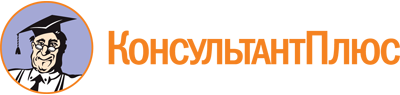 Закон Кировской области от 12.05.2015 N 526-ЗО
(ред. от 26.07.2023)
"О стратегическом планировании в Кировской области"
(принят постановлением Законодательного Собрания Кировской области от 30.04.2015 N 46/94)Документ предоставлен КонсультантПлюс

www.consultant.ru

Дата сохранения: 03.11.2023
 12 мая 2015 годаN 526-ЗОСписок изменяющих документов(в ред. Законов Кировской областиот 05.06.2019 N 259-ЗО, от 11.11.2019 N 306-ЗО, от 26.07.2023 N 200-ЗО)